Dzień Taty -23 czerwca  Czesława Janczarskiego pt. „Tatuś wraca z pracy”

"TATUŚ WRACA Z PRACY"

Stoi Jacek na balkonie
słyszy: dyń - dyń!
Tramwaj dzwoni.
Już jest tramwaj
niedaleko,
mknie po szynach
szybko, lekko.
Na przystanku
tramwaj staje.
- Kto to wysiadł
czy poznajesz?
- To mój tatuś!
woła Jacek -
wraca, bo już
skończył pracę.

Rodzic  pyta dziecko:
- Co robił Jacek?
- Skąd wracał tatuś Jacka?
- Czym przyjechał?”„Krawat dla taty” – wykonanie krawata z szarego papieru
- ozdabianie wydzierankami z papieru kolorowego gotowych szablonów,
- ozdabianie krawatów dużą i małą literą „t” (kolorowanie flamastrami)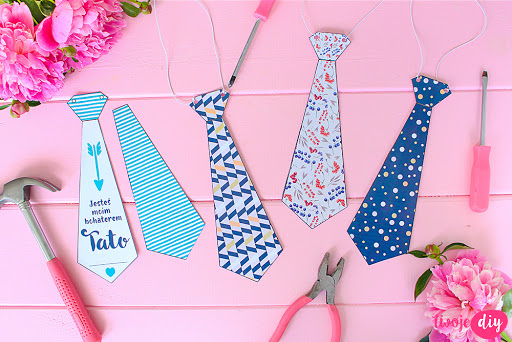 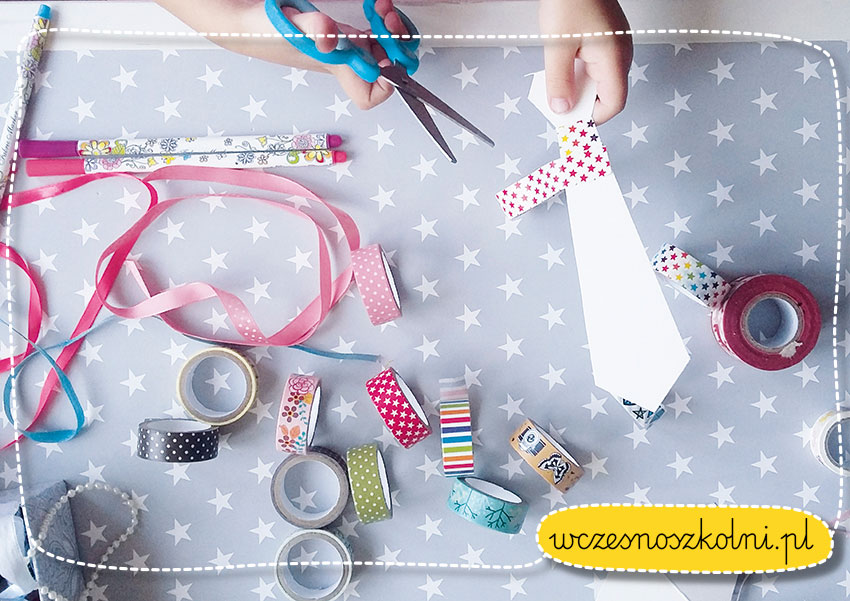 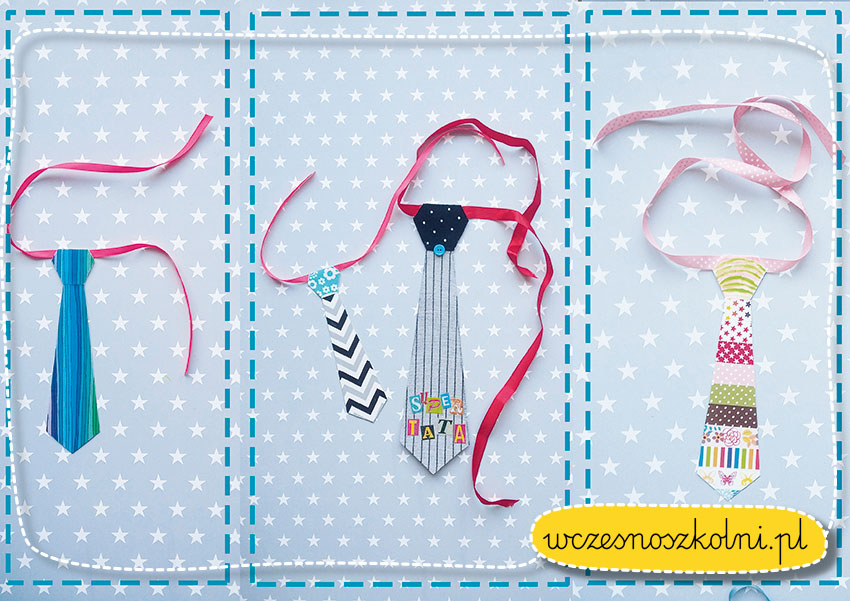 